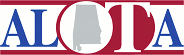 This is a recommendation letter for the Marie Moore Lyles Scholarship. This scholarship recognizes occupational therapy and occupational therapy assistant students who engage in meaningful efforts to support justice, diversity, equity, and inclusion and eliminate barriers to any minoritized, marginalized, or otherwise underrepresented population.This scholarship is available to an occupational therapy or occupational therapy assistant student who best meets the following criteria as determined by the Alabama Occupational Therapy Association.
1. Member of the Alabama Occupational Therapy Association.
2. Student enrolled in an OT or OTA Educational Program in the State
of Alabama.
3. Demonstrated record of service that promotes justice, diversity,
equity, and inclusion. Please complete the following faculty reference recommendation form and email to scholarships@alota.org.Student Name being nominatedFaculty Name providing referenceFaculty EmailOT or OTA Program student is enrolled inPlease describe how this student meets the scholarship criteria of having a record of service that promotes justice, diversity, equity, and inclusion.Please describe how this student meets the scholarship criteria of having a record of service that promotes justice, diversity, equity, and inclusion.